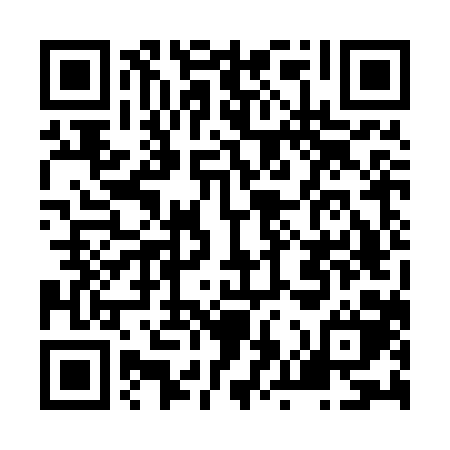 Ramadan times for Green Head, AustraliaMon 11 Mar 2024 - Wed 10 Apr 2024High Latitude Method: NonePrayer Calculation Method: Muslim World LeagueAsar Calculation Method: ShafiPrayer times provided by https://www.salahtimes.comDateDayFajrSuhurSunriseDhuhrAsrIftarMaghribIsha11Mon4:574:576:1812:304:016:426:427:5812Tue4:584:586:1912:304:006:416:417:5613Wed4:594:596:1912:303:596:396:397:5514Thu4:594:596:2012:293:596:386:387:5415Fri5:005:006:2012:293:586:376:377:5316Sat5:015:016:2112:293:586:366:367:5117Sun5:025:026:2212:283:576:356:357:5018Mon5:025:026:2212:283:566:336:337:4919Tue5:035:036:2312:283:556:326:327:4720Wed5:045:046:2412:283:556:316:317:4621Thu5:045:046:2412:273:546:306:307:4522Fri5:055:056:2512:273:536:296:297:4423Sat5:065:066:2512:273:536:276:277:4224Sun5:065:066:2612:263:526:266:267:4125Mon5:075:076:2712:263:516:256:257:4026Tue5:085:086:2712:263:506:246:247:3927Wed5:085:086:2812:253:506:236:237:3728Thu5:095:096:2812:253:496:216:217:3629Fri5:105:106:2912:253:486:206:207:3530Sat5:105:106:3012:253:476:196:197:3431Sun5:115:116:3012:243:466:186:187:331Mon5:115:116:3112:243:466:176:177:312Tue5:125:126:3112:243:456:156:157:303Wed5:135:136:3212:233:446:146:147:294Thu5:135:136:3312:233:436:136:137:285Fri5:145:146:3312:233:426:126:127:276Sat5:145:146:3412:233:426:116:117:267Sun5:155:156:3412:223:416:106:107:248Mon5:165:166:3512:223:406:086:087:239Tue5:165:166:3612:223:396:076:077:2210Wed5:175:176:3612:213:386:066:067:21